Программы разные, результат один – комфорт для жителей- В этом году наш двор и дом попали под реализацию сразу двух программ: ремонту дворовой территории и кровли,  -  рассказывают жители дома № 58В по улице Болховской Светлана Михайлова и Юлия Демина. – На протяжении многих лет большой проблемой для нас было отсутствие асфальтового покрытия и прохудившаяся крыша. Что касается кровли, то после обращения за помощью к главе нашего города Андрею Беляеву и депутату Орловского областного Совета народных депутатов Сергею Волкову дело сдвинулось с мертвой точки. А в ремонте дворовой территории нужно отдать должное активной позиции жителей соседнего дома № 58Б и лично Елизавете Сафроновой. Именно они первыми подали заявку на ремонт дворовой территории. Так как у нас общий въезд, то и наша дворовая территория попала в программу благоустройства.  И вот сегодня мы несказанно рады, крыша не течет, во дворе ровный  асфальт, парковочные места для автомобилей, новые лавочки и освещение. Конечно, гладкую, ровную дорогу на своих роликах и велосипедах оценили дети. А мы, взрослые, поверили в то, что можно жить комфортно и начали принимать участие в благоустройстве территории. 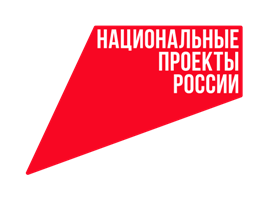 -  Капитальный ремонт кровли синхронизирован с реализацией мероприятий в рамках муниципальной программы «Формирование современной городской среды на территории города Мценска на 2018-2024 годы» федерального проекта «Формирование комфортной городской среды» национального проекта «Жилье и городская среда, - поясняет ситуацию начальник жилищно-технического отдела управления жилищно-коммунального хозяйства администрации города Мценска Сергей Дмитриев. – Ремонт кровли выполнен в соответствии с краткосрочным планом реализации областной адресной программы «Капитальный ремонт общего имущества в многоквартирных домах на территории Орловской области», утвержденного постановлением правительства Орловской области от 28.11.2017 г. № 500. 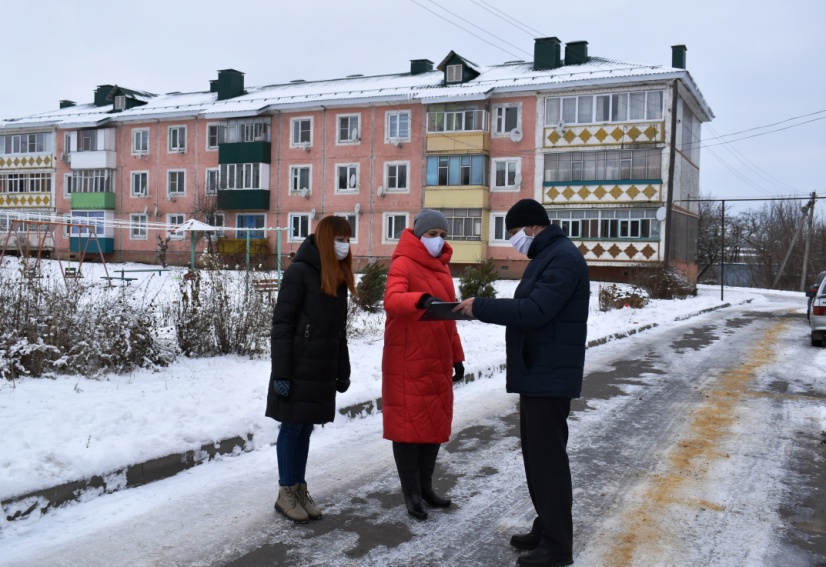 